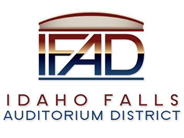 Board of Directors Business MeetingTuesday, January 25, 2022, 7:00 a.m.Location:  Idaho Falls Auditorium District Office/Zoom Videoconferencehttps://us06web.zoom.us/j/87580887144467 Constitution Way, Idaho Falls, Idaho 83402AgendaAction Item - Call to Order Action Item – Accept Agenda Action Item - Accept the Consent Agenda Meeting Minutes – 1-11-22 Review of Payables/FinancialsDiscussion Item –Public Comment (Any member of the public is welcome to take three minutes and share concerns or questions with the Board).Discussion Item – Tom Wills of Bonham Wills will update Board on Bonham Wills efforts. Discussion Item – Receive an update from Katie Burke on social media analytics. Discussion Item –Receive a construction schedule update from Mike Clements of Bateman Hall and Ken Wheadon of CRSA.Action Item –Review and approve FF&E financing plan from Governmental Capital. Action Item – Review and approve Daktronics contract for video board, ribbon board, and software.Action Item – Approve Idaho Electric sign proposal for all exterior building signs. Report and UpdatesDiscussion Item – Pre-Opening Services ReportDiscussion Item - Executive Director Report Fundraising/Cash Flow Update State Tax Commission Reports Construction UpdateAction Items Discussion Item - Legal Report     Calendar and AnnouncementsUpcoming IFAD Meeting – Next Meeting on February 8, 2022Discussion Item - Announcements and Minor Questions Discussion Item - Agenda Items for February 8, 2022, meetingPosted on or before 7:00 a.m. on January 23, 2022